Занятие по теме «VII, IX, X, XI, XII пары черепных нервов. Орган вкуса»Задание 1.Зарисовать схему вкусового анализатора (указать РЕЦЕПТОР – какой, где располагается; НЕЙРОНЫ – I, II и т.д. – где располагаются, название; АКСОНЫ и ДЕНДРИТЫ нейронов и КОРКОВЫЙ анализатор).___________________________________________________________________________Задание 2.Тестирование. Выбрать один правильный ответ:1. ВКУСОВЫХ ПОЧЕК НЕ СОДЕРЖАТ 1) листовидные сосочки языка 2) желобовидные сосочки языка3) нитевидные сосочки языка4) грибовидные сосочки языка2. УШНАЯ ВЕТВЬ БЛУЖДАЮЩЕГО НЕРВА ИННЕРВИРУЕТ1) заднюю ушную мышцу2) верхнюю ушную мышцу3) стременную мышцу4) заднюю стенку наружного слухового прохода3. К СЛЕЗНОЙ ЖЕЛЕЗЕ СЕКРЕТОРНЫЕ ВОЛОКНА НАПРАВЛЯЮТСЯ ОТ1) крылонебного узла 2) ресничного узла 3) поднижнечелюстного узла 4) ушного узла4. ВЕТВИ, ОТХОДЯЩИЕ ОТ КРЫЛОНЕБНОГО УЗЛА:1) r.r. nasales posteriores2) r.r. labiales3) r.r. musculares4) r.r. alveolares superiores5. ОТ БЛУЖДАЮЩЕГО НЕРВА ОТХОДЯТ:1) n. tympanicus 2) r.r. labiales3) n. laryngeus recurrens4) r.r. pharyngei_________________________________________________________________Задание 3.Опишите вегетативные (парасимпатические) ганглии (по схеме):					место расположения (топография) 						нервы, содержащие преганглионарные парасимпатические волокна 							нервы, содержащие постганглионарные парасимпатические волокна 							иннервируемый орган 		______________________________________________________________________________________________________________________Задание 3.Практические навыкиВам предлагается набор иллюстраций по теме занятия. Обозначьте на рисунках и подпишите по-латыни следующие анатомические образования, выбрав соответствующую иллюстрацию. КАЖДОМУ ВОПРОСУ СООТВЕТСТВУЕТ ОДИН РИСУНОК!1. Передний ствол блуждающего нерва					8. Через что выходят соматически двигательные волокна n. facialis?2. Иннервация лицевым нервом (что иннервирует?)			9. Узел, связанный с барабанной струной.3. Нижний узел (X пары ЧМН)						10. Блуждающий нерв4. Иннервация языкоглоточным нервом (что иннервирует?)		11. Выход из черепа добавочного нерва5. Ресничный узел								12. Иннервация подъязычным нервом (что иннервирует?)6. Иннервация барабанной струной (что иннервирует?)			13. Языкоглоточный нерв7. Орган, иннервируемый языкоглоточным нервом			14. Нижнечелюстная ветвь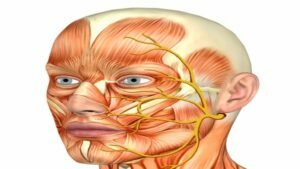 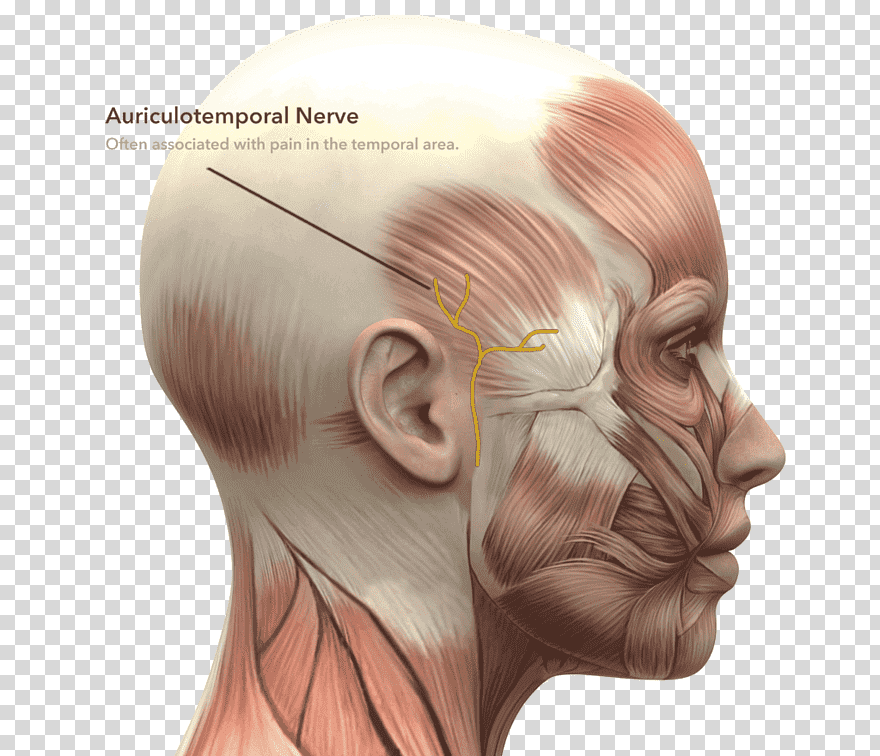 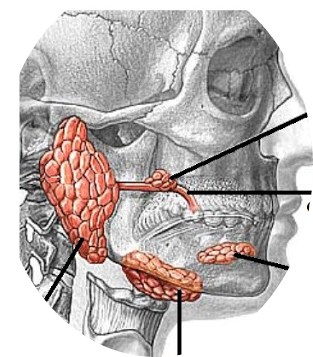 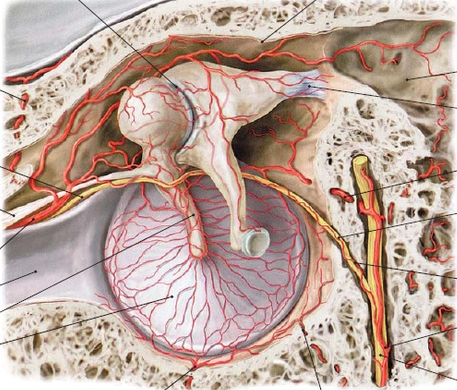 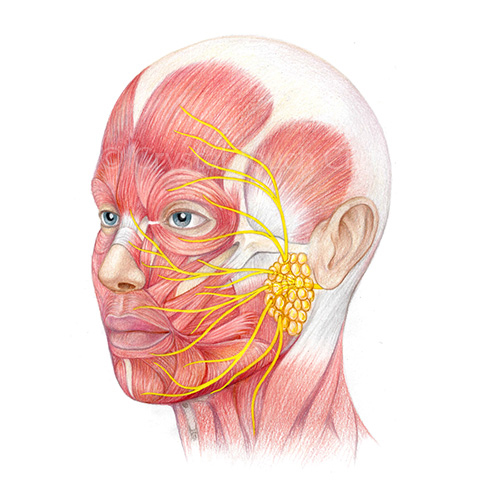 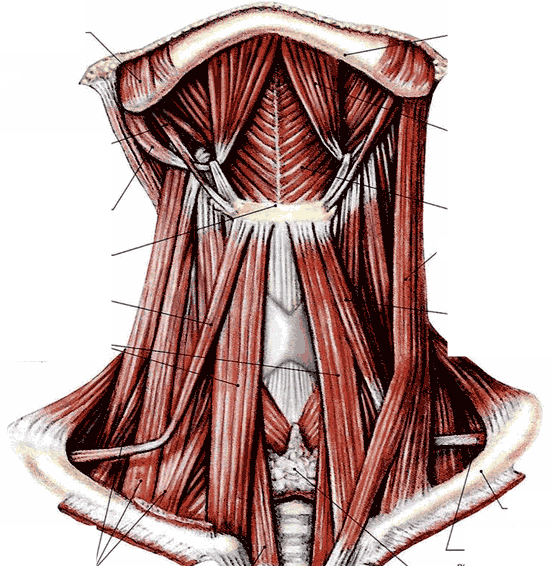 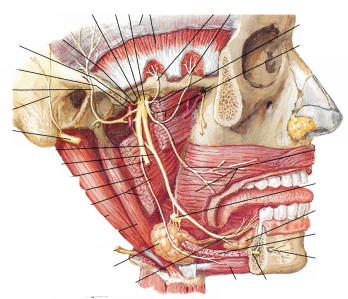 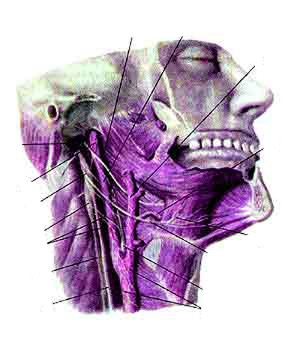 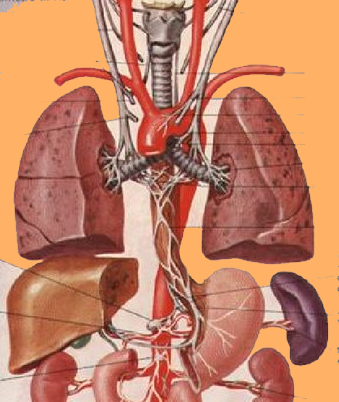 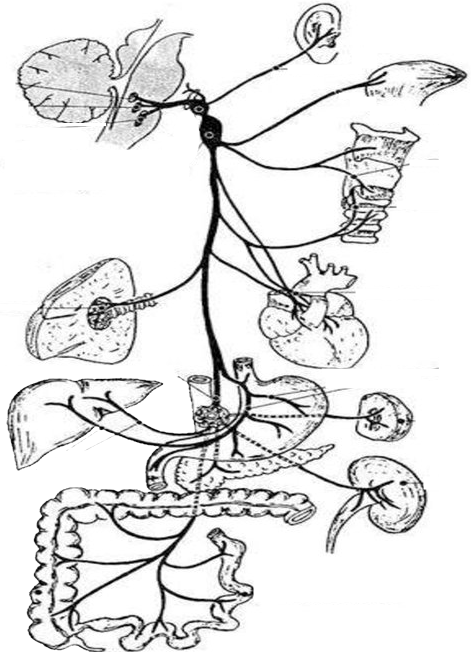 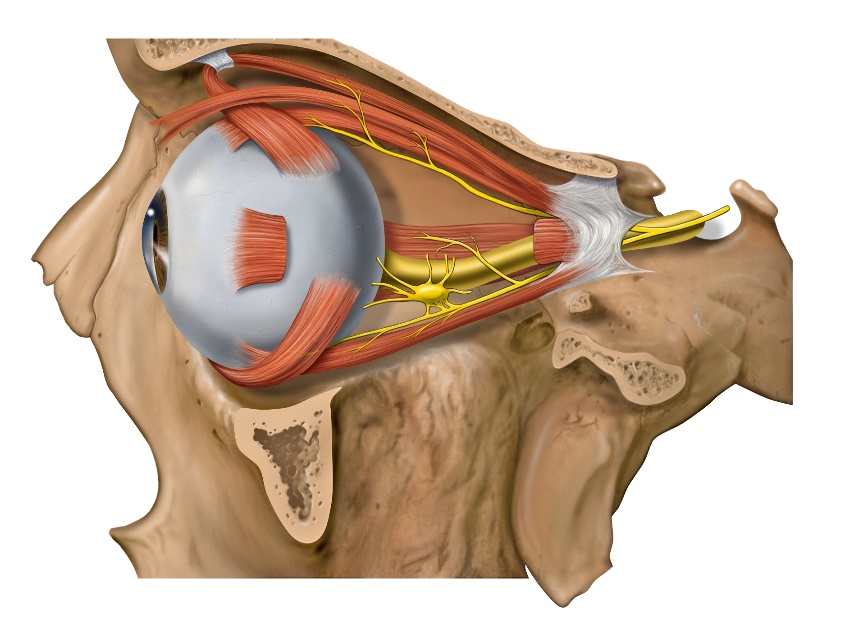 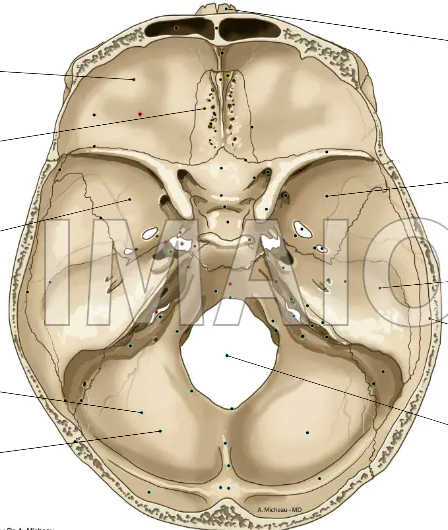 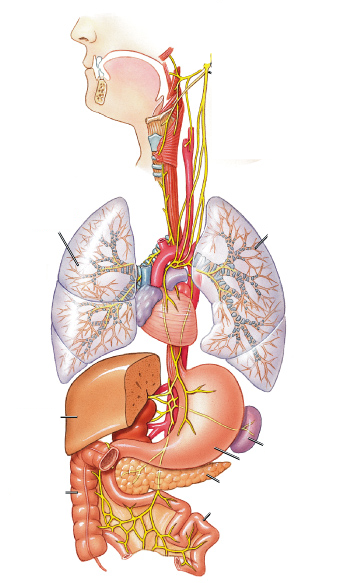 